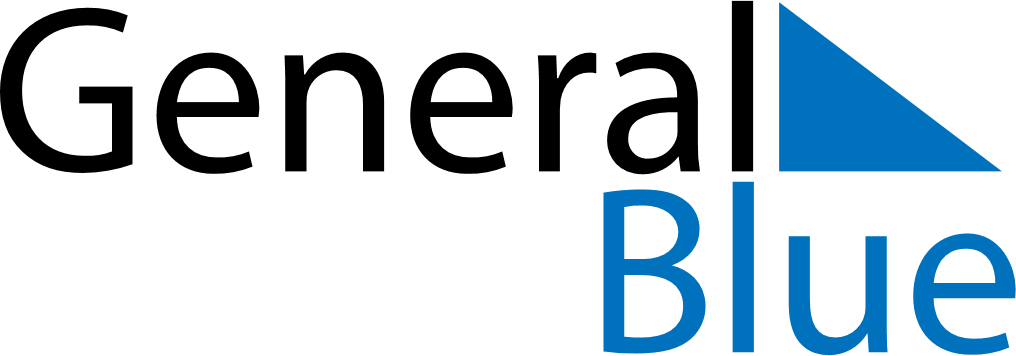 November 2024November 2024November 2024November 2024November 2024November 2024Jeberos, Loreto, PeruJeberos, Loreto, PeruJeberos, Loreto, PeruJeberos, Loreto, PeruJeberos, Loreto, PeruJeberos, Loreto, PeruSunday Monday Tuesday Wednesday Thursday Friday Saturday 1 2 Sunrise: 5:39 AM Sunset: 5:57 PM Daylight: 12 hours and 17 minutes. Sunrise: 5:39 AM Sunset: 5:57 PM Daylight: 12 hours and 18 minutes. 3 4 5 6 7 8 9 Sunrise: 5:39 AM Sunset: 5:57 PM Daylight: 12 hours and 18 minutes. Sunrise: 5:39 AM Sunset: 5:57 PM Daylight: 12 hours and 18 minutes. Sunrise: 5:39 AM Sunset: 5:58 PM Daylight: 12 hours and 18 minutes. Sunrise: 5:39 AM Sunset: 5:58 PM Daylight: 12 hours and 19 minutes. Sunrise: 5:39 AM Sunset: 5:58 PM Daylight: 12 hours and 19 minutes. Sunrise: 5:38 AM Sunset: 5:58 PM Daylight: 12 hours and 19 minutes. Sunrise: 5:38 AM Sunset: 5:58 PM Daylight: 12 hours and 19 minutes. 10 11 12 13 14 15 16 Sunrise: 5:38 AM Sunset: 5:59 PM Daylight: 12 hours and 20 minutes. Sunrise: 5:38 AM Sunset: 5:59 PM Daylight: 12 hours and 20 minutes. Sunrise: 5:38 AM Sunset: 5:59 PM Daylight: 12 hours and 20 minutes. Sunrise: 5:38 AM Sunset: 5:59 PM Daylight: 12 hours and 20 minutes. Sunrise: 5:38 AM Sunset: 6:00 PM Daylight: 12 hours and 21 minutes. Sunrise: 5:39 AM Sunset: 6:00 PM Daylight: 12 hours and 21 minutes. Sunrise: 5:39 AM Sunset: 6:00 PM Daylight: 12 hours and 21 minutes. 17 18 19 20 21 22 23 Sunrise: 5:39 AM Sunset: 6:00 PM Daylight: 12 hours and 21 minutes. Sunrise: 5:39 AM Sunset: 6:01 PM Daylight: 12 hours and 21 minutes. Sunrise: 5:39 AM Sunset: 6:01 PM Daylight: 12 hours and 22 minutes. Sunrise: 5:39 AM Sunset: 6:01 PM Daylight: 12 hours and 22 minutes. Sunrise: 5:39 AM Sunset: 6:02 PM Daylight: 12 hours and 22 minutes. Sunrise: 5:39 AM Sunset: 6:02 PM Daylight: 12 hours and 22 minutes. Sunrise: 5:40 AM Sunset: 6:02 PM Daylight: 12 hours and 22 minutes. 24 25 26 27 28 29 30 Sunrise: 5:40 AM Sunset: 6:03 PM Daylight: 12 hours and 23 minutes. Sunrise: 5:40 AM Sunset: 6:03 PM Daylight: 12 hours and 23 minutes. Sunrise: 5:40 AM Sunset: 6:04 PM Daylight: 12 hours and 23 minutes. Sunrise: 5:40 AM Sunset: 6:04 PM Daylight: 12 hours and 23 minutes. Sunrise: 5:41 AM Sunset: 6:04 PM Daylight: 12 hours and 23 minutes. Sunrise: 5:41 AM Sunset: 6:05 PM Daylight: 12 hours and 23 minutes. Sunrise: 5:41 AM Sunset: 6:05 PM Daylight: 12 hours and 24 minutes. 